САБИРАЊЕ И ОДУЗИМАЊЕ - А групаИме и презиме ученика_________________________________Бодови: 18/___;  Оцена: ____________________1. Израчунај збир и разлику:	а) 347 558 + 352 775 =  __________;б)  900 109 – 97 506 =  __________;3. Израчунај:)   8 048 – (3 069 + 2 093) = ________________________;  2/__;б)  (34 000 – 8 527) + 47 045 =_________________________________;2/__;4. Од збира највећег и најмањег шестоцифреног броја одузми разлику истих бројева.________________________________________________________________________________________________________________________________4/__;5. Петар је сакупио 1 548 сличица. Марко је сакупио 942 сличице мање од Петра, а Дејан 576 сличица више од Петра. Колико су укупно сличица сакупили ови дечаци? Дај све потребне одговоре.___________________________________________________________________________________________________________________________________________________________________________________________________6/__;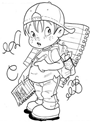 0-5 = 1;   6-9=2;  10 -13 =3; 14-16 = 4;   17-18= 5САБИРАЊЕ И ОДУЗИМАЊЕ – Б групаИме и презиме ученика___________________________________Бодови: 18/___;  Оцена: ____________________1. Израчунај збири разлику:	а) 347 558 + 352 774 =  __________б)  900 109 – 97 507 = __________;3. Израчунај:а)   8 048 – (3 069 + 2 094) =  __________________________;               2/__;б)  (34 000 – 8 526) + 47 045 =_______________________________;   2/__;                                                                                                                4. Од збира највећег и најмањег шестоцифреног броја одузми разлику истих бројева.____________________________________________________________________________________________________________________________4/__;5. Петар је сакупио 1 547 сличица. Марко је сакупио 943 сличице мање од Петра, а Дејан 576 сличица више од Петра. Колико су укупно сличица сакупили ови дечаци? Дај све потребне одговоре.__________________________________________________________________________________________________________________________________________________________________________________________6/__;0-5 = 1;   6-9=2;  10 -13 =3; 14-16 = 4;   17-18= 5САБИРАЊЕ И ОДУЗИМАЊЕ - А групаИме и презиме ученика_________________________________Бодови: 22/___;  Оцена: ____________________11. Израчунај збир и разлику:	а) 347 558 + 352 775 =  __________;б)  900 109 – 97 506 =  __________;_                   4/__;2. Прикажи број у облику степена и производа бројевастепен: 6.394.725= _________________________________________________производа бројева: 7. 683. 904 = ______________________________________________________4/__;3. Израчунај:а)   8 048 – (3 069 + 2 093) = ________________________;  б)  (34 000 – 8 527) + 47 045 =_________________________________;4/__;4. Од збира највећег и најмањег шестоцифреног броја одузми разлику истих бројева.________________________________________________________________________________________________________________________________Збир је __________, разлика је _________, а крајњи резултат је___________. 4__;5. Петар је сакупио 1 548 сличица. Марко је сакупио 942 сличице мање од Петра, а Дејан 576 сличица више од Петра. Колико су укупно сличица сакупили ови дечаци? Дај све потребне одговоре.___________________________________________________________________________________________________________________________________________________________________________________________________6/__;0-6 = 1;   7-10=2;  11 -15 =3; 16-19 = 4;   20-22= 5САБИРАЊЕ И ОДУЗИМАЊЕ – Б групаИме и презиме ученика___________________________________Бодови: 22/___;  Оцена: ____________________1. Израчунај збири разлику:	а) 347 558 + 352 774 =  __________;  б)  900 109 – 97 507 = __________;2. Прикажи број у облику степена и производа бројевастепен: 6. 934.752 = ______________________________________________производа бројева:7.863.409= _____________________________________________________4/__;3. Израчунај:а)   8 048 – (3 069 + 2 094) =  __________________________;               б)  (34 000 – 8 526) + 47 045 =________________________________;   4/__;                                                                                                                4. Од збира највећег и најмањег шестоцифреног броја одузми разлику истих бројева.____________________________________________________________________________________________________________________________Збир је _________, разлика је _________, а крајњи резултат је__________.4/__;5. Петар је сакупио 1 547 сличица. Марко је сакупио 943 сличице мање од Петра, а Дејан 576 сличица више од Петра. Колико су укупно сличица сакупили ови дечаци? Дај све потребне одговоре.__________________________________________________________________________________________________________________________________________________________________________________________6/__0-6 = 1;   7-10=2;  11 -15 =3; 16-19 = 4;   20-22= 5 